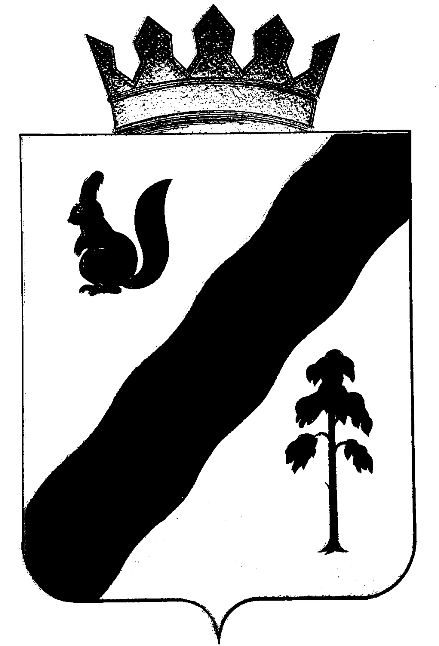 ПОСТАНОВЛЕНИЕАДМИНИСТРАЦИИ ГАЙНСКОГО МУНИЦИПАЛЬНОГО  ОКРУГАПЕРМСКОГО КРАЯ  24.06.2021                                                                                         №  530О внесении изменений в постановлениеадминистрации Гайнского муниципального округа от  19.02.2021  №118  «Об утвержденииэкспертной комиссии администрации Гайнского муниципального округа для оценки предложенийоб определении мест, нахождение в которых можетпричинить вред здоровью детей» В целях приведения в соответствии с действующим законодательством, администрация Гайнского муниципального  округа  ПОСТАНОВЛЯЕТ:1.Внести в постановление  администрации Гайнского муниципального  округа  от 19.02.2021  № 118 «Об утверждении экспертной комиссии администрации Гайнского муниципального округа для оценки предложений об определении мест, нахождение в которых может причинить вред здоровью детей»,  следующие изменения:1.1. Вывести из состава экспертной комиссии Гайнского муниципального округа:«главного специалиста, ответственного секретаря Комиссии по делам несовершеннолетних и защите их прав Гайнского муниципального округа», секретарь комиссии1.2. Ввести в состав экспертной комиссии Гайнского муниципального округа:«заведующую территориальным отделом администрации Гайнского муниципального округа», секретарем комиссии2. Настоящее Постановление вступает в силу с момента подписания и подлежит размещению на официальном сайте Гайнского муниципального округа.Глава муниципального  округа – глава  администрацииГайнского муниципального округа                                             Е.Г.Шалгинских  